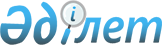 Об установлении дополнительного перечня лиц, относящихся к целевым группам, проживающих на территории Жалагашского района на 2013 год
					
			Утративший силу
			
			
		
					Постановление акимата Жалагашского района Кызылординской области от 17 июля 2013 года N 213. Зарегистрировано Департаментом юстиции Кызылординской области 13 августа 2013 года N 4491. Утратило силу в связи с истечением срока применения - (письмо акимата Жалагашского района Кызылординской области от 12 августа 2014 года N 1/4-5/1771)      Сноска. Утратило силу в связи с истечением срока применения - (письмо акимата Жалагашского района Кызылординской области от 12.08.2014 N 1/4-5/1771).

      В соответствии со статьей 31 Закона Республики Казахстан от 23 января 2001 года "О местном государственном управлении и самоуправлении в Республике Казахстан" и пунктом 2 статьи 5, подпунктам 2) статьи 7 Закона Республики Казахстана от 23 января 2001 года "О занятости населения" акимат Жалагашского района ПОСТАНОВЛЯЕТ:



      1. Установить дополнительный перечень лиц, относящихся к целевым группам, проживающих на территории Жалагашского района на 2013 год согласно приложению к настоящему постановлению.



      2. Контроль за исполнением настоящего постановления возложить на заместителя акима Жалагашского района Умирсерикова Е.



      3. Настоящее постановление вводится в действие по истечении десяти календарных дней после дня его первого официального опубликования.      Аким Жалагашского района              С. Сермагамбетов      Приложение к постановлению

      акимата Жалагашского района

      от "17" июля 2013 года N 213        

Дополнительный перечень лиц, относящихся к целевым группам, проживающих на территории Жалагашского района на 2013 год      1. Молодежь в возрасте от двадцати одного года до двадцати девяти лет.

      2. Безработные лица, старше пятидесяти лет.

      3. Лица из семей, где нет ни одного работающего.

      4. Лица, длительное время, более одного года не работающие.

      5. Выпускники учебных заведений технического и профессионального образования.
					© 2012. РГП на ПХВ «Институт законодательства и правовой информации Республики Казахстан» Министерства юстиции Республики Казахстан
				